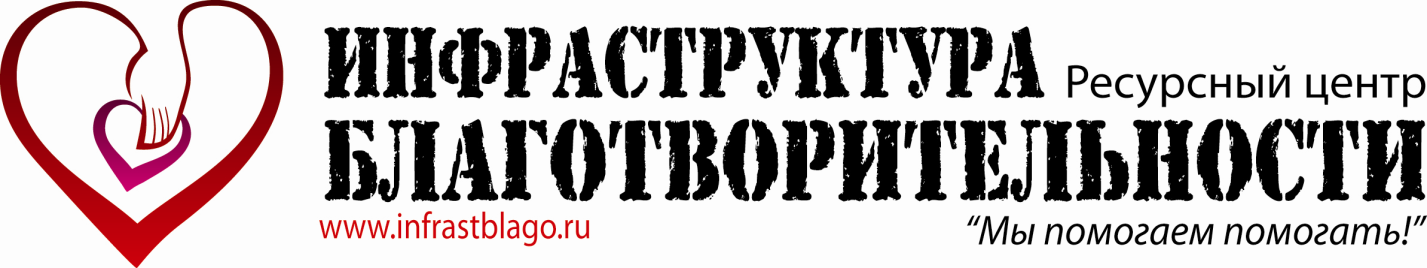 Всероссийский проект «Публикация статей об одарённых детях и их наставниках«СуперДети!»»(поток № 1/2017 - прием заявок и статей до 30 января)Здравствуйте!Сообщаем, что Информационное агентство РЦ «Инфраструктура Благотворительности» продолжает публикацию статей-характеристик об одарённых детях и о педагогах со всей России. Все статьи публикуются на интернет-портале www.superdeti.org. На основании всех заявок будет создан единый Реестр одарённых детей.  На 31 декабря опубликовано уже 937 историй об одарённых детках! Не оставайтесь в стороне!Публикация статей происходит на основании Приказа Минобрнауки России от 24 февраля 2016 года № 134 «Об утверждении Перечня подлежащих мониторингу сведений о развитии одарённых детей» (Приложение № 1) и Постановления Правительства РФ от 17 ноября 2015 г. № 1239 «Об утверждении Правил выявления детей, проявивших выдающиеся способности, сопровождения и мониторинга их дальнейшего развития».Цель: Поиск, информационная поддержка и сопровождение талантливых детей.Задачи:- Презентация в информационное среде успехов детей и их наставников.- Выявление конкретных направлений необходимой поддержки одарённых детей.- Определение реального количества одарённых детей, нуждающихся в такой поддержке.Для публикации принимаются «истории успехов» детей в возрасте от 5 до 18 лет.Прием заявок и текста самих статей - до 30 января 2017 г..Принимаются только индивидуальные работы (в статье должно быть описание одного человека).Организационный взнос:Публикация статей будет происходить постепенно в порядке очереди до 15 февраля  2017 г..Наставник (педагог) также может опубликовать статью о своих профессиональных успехах - при участии не менее 10 подопечных (детей). Оргвзнос за статью педагога не взимается.Каждый участник проекта: ребёнок или его наставник-педагог (при участии не менее 10 чел.) получает электронный «Сертификат об участии во Всероссийском проекте».Будьте внимательны: Статья педагога (наставника) без статей детей не принимается!На период приема заявок принимается только текст статьи (фотографий или отсканированных документов об успехах направлять не нужно!).По факту публикации статей всем участникам доступна дополнительная услуга по размещению фотографий. Также статьи с фотографиями могут принять участие во Всероссийском общественном рейтинге одарённых детей. По итогам предусмотрены призы.Общий порядок участия:Представителю образовательной организации необходимо заполнить заявку, оплатить оргвзнос и подготовить статью (или несколько).Все участники должны направить свои заявки и подтверждение оплаты оргвзноса  и статьи не позднее 30 января.Форма заявки и статьи должны находиться в разных файлах.1) На всех участников заполняется общая заявка, в которой указываются данные образовательного учреждения: текстовый файл word (.doc), шрифт 12, Arial, выравнивание текста по ширине, наименьший межстрочный интервал. В наименовании файла указывается сокращенное наименование организации. При отправке в теме письма необходимо указать «Заявка на участие в Проекте статей об одарённых детях» или «Работы на участие в Проекте статей об одарённых детях». В случае если направляется весь пакет документов, то указывается «Заявки и работы на участие в Проекте статей об одарённых детях».2) В самом электронном письме отдельным файлом, помимо заявки, прикрепляется отсканированный документ, подтверждающий внесение оргвзноса.По оплате оргвзноса: Документ, подтверждающий оплату, направляется в отсканированном виде в формате JPEG (.jpg). Можно внести оргвзнос обычным платежом (разрешается общим за нескольких участников) или на основании Счета и Договора. Обратите внимание, что после оплаты необходимо указать точные данные о внесении оргвзноса в пункте «Номер и дата документа, подтверждающего  проведение платежа, сумма оплаты». Оргвзнос оплачивается за каждую подаваемую для публикации статью. 3) Статья об каждом участнике направляется в отдельном текстовом файле word (.doc), шрифт 12, Arial, выравнивание текста по ширине, наименьший межстрочный интервал, не более 2-х страниц! В наименовании файла указывается полное ФИО участника. Заявка и статьи направляются на blago-konkurs@mail.ru. Заявки и работы обязательно направляются с одного электронного адреса! Будьте внимательны! Также, пожалуйста, обратите внимание на раздел «Отдельные положения», там указаны дополнительные требования к  статьям и порядку участия. Порядок оплаты оргзноса и реквизиты в разделе «Порядок оплаты организационного взноса». Форма заявки:Заявка для участия в Проекте «Публикация статей об одарённых детях» (направляется на blago-konkurs@mail.ru не позднее 30 января)В электронном письме к данному файлу прикрепляется отсканированный документ, подтверждающий оплату оргвзноса (или изображение-скриншот при оплате онлайн). В случае появления новых желающих принять участие в данном Проекте, можно направлять дополнительные заявки (с указанием данного статуса).Порядок оплаты организационного взноса:Размер оргвзноса:  300 руб. (льготный) или 350 руб. .Оргвзнос оплачивается за каждую подаваемую для публикации статью (за нескольких участников можно оплатить общим платежом (чеком)).Три способа оплаты:1) На реквизиты организации - денежные средства можно внести через отделение ПАО «Сбербанка России» или другого банка РФ, или списанием со счета юридического лица или с помощью системы для физических лиц «СбербанкОнлайн».Получатель ИП Володин Сергей АлександровичРасч. счет 408 028 109 380 400 065 41 в Сбербанке России ПАО, г. МоскваБИК 044 525 225Кор. счет 301 018 104 000 000 002 25 в Операционном управлении Главного управления Центрального банка Российской Федерации по Центральному федеральному округу г. Москва (ОПЕРУ Москва)ИНН 246 212 875 327ОГРН 311 246 817 900 169Наименование платежа Оргвзнос (КПП у организации нет)Внимание! В отдельных регионах РФ оплата через систему для физических лиц «СбербанкОнлайн» может не проходить. 2) На карту ПАО «Сбербанка России» - денежные средства можно внести через отделение ПАО «Сбербанка России» (банкомат) или или с помощью системы для физических лиц «СбербанкОнлайн».4276 3801 3496 7889 (Visa)Наименование платежа Оргвзнос 3) По номеру телефона - перевод на номер телефона, оплата принимается в любом платежном терминале.89264059226  (сервис предоставляет ПАО «Мегафон»)Если необходимо оформление Договора и Счета следует заранее направить на blago-konkurs@mail.ru  полные реквизиты организации вместе с заполненной формой заявки на организацию. Документы оформляются на сумму свыше 1000 рублей.Полученные средства пойдут на расходы, связанные с организацией Проекта. Со всех поступлений оплачивается налог (упрощенная система налогообложения, без НДС).Контактная информация:Информационное агентство «Ресурсный центр «Инфраструктура Благотворительности»»(г. Москва, www.infrastblago.ru) это независимая организация, ставящая первоочередным в своей работе реализацию общественно-значимой миссии - продвижение ценностей благотворительности, меценатства и добровольчества.Осуществляет деятельность с  2011 года:- Свидетельство о государственной регистрации 24 № 006250101 (ОГРН 311246817900169).- Свидетельство СМИ Информационное агентство № ФС 77 - 64738.- Свидетельство на товарный знак (знак обслуживания) «Инфраструктура Благотворительности» № 563578 (осуществление деятельности по классу МКТУ 41 - осуществление услуг с культурно-просветительской целью).
Контактный почтовый адрес: 125009, г. Москва, ул. Тверская, д.7,  а/я 98.Контактный телефон: 8(915)4190072. Звонки принимаются с 10.00. до 16.00. (время московское).Контактное лицо: Володин Сергей Александрович.Электронный адрес для консультаций, подачи заявок и работ: blago-konkurs@mail.ru.Отдельные положения:- Участником Проекта может стать любая образовательная организация (как государственная, так и частная), так и любой ее представитель. За участие всех лиц, не достигших 18 летнего возраста отвечают родители или другие законные представители (например, педагоги).- Содержание статей должно соответствовать Приказу Минобрнауки России от 24 февраля 2016 года № 134 «Об утверждении Перечня подлежащих мониторингу сведений о развитии одаренных детей» (Приложение № 1).- Отправка заявок и статей означает согласие организаций и их представителей на обработку персональных данных, а также согласие со всеми условиями данного Положения.- Подтверждением получения Оргкомитетом заявок и статей является письмо-автоответчик с электронного адреса получателя.- Статьи должны не нарушать права и достоинства граждан, и не противоречить Законодательству РФ и условиям настоящего Положения. - В файлах должен быть только текст (никаких изображений)!- Все поля в заявке должны быть заполнены в полном объеме! В случае некорректного заполнения заявки она не будут принята к рассмотрению! Оргкомитет индивидуально не уведомляет об ошибках в заявке, поэтому перед отправкой внимательно ознакомьтесь со всеми разделами Положения.- Заявка и статьи должны быть отправлены с одного электронного адреса, желательно в одном письме! Данный адрес обязательно должен быть указан в заявке. - Если пакет документов имеет большой электронный вес, то он должен быть направлен в заархивированном документе WinRAR (.zip), а не находиться на каком-либо сервере для скачивания.- Работы индивидуально не рецензируются.- Следите за правильностью написания наименования файлов и писем. Это необходимо для правильной и оперативной обработки пакета документов. Спасибо за понимание!- Оргкомитет может изменять и дополнять (в одностороннем порядке) правила и порядок реализации Проекта, а также процедуру награждения, с обязательной публикацией этих изменений на сайте Ресурсного центра www.infrastblago.ru.- Представленные материалы могут быть использованы в информационных и иных целях без выплаты какого-либо вознаграждения, также Ресурсный центр имеет право после проведения Проекта осуществлять различные информационные рассылки на электронные адреса, указанные участниками.- Оргкомитет не несет ответственности за ненадлежащую работу почтовых, курьерских и провайдерских служб, сетей и средств связи.- Оргкомитет не несет ответственности за использование информации об участниках третьими лицами.- За достоверность указанных сведений отвечают участник или его законные представители. В случае обнаружения факта недостоверной информации статья подлежит удалению, оргвзнос в этом случае не возвращается.Приложение № 1:
МИНИСТЕРСТВО ОБРАЗОВАНИЯ И НАУКИ РОССИЙСКОЙ ФЕДЕРАЦИИПРИКАЗот 24 февраля 2016 года № 134Об утверждении Перечня подлежащих мониторингу сведений о развитии одаренных детей
В соответствии с пунктом 12 Правил выявления детей, проявивших выдающиеся способности, сопровождения и мониторинга их дальнейшего развития, утвержденных постановлением Правительства Российской Федерации от 17 ноября 2015 года № 1239 (Собрание законодательства Российской Федерации, 2015, № 47, ст.6602),

приказываю:
Утвердить прилагаемый Перечень подлежащих мониторингу сведений о развитии одаренных детей.
Министр
Д.В.ЛивановПриложение. Перечень подлежащих мониторингу сведений о развитии одаренных детей1. Фамилия, имя, отчество (при наличии) ребенка, проявившего выдающиеся способности (далее - ребенок).2. Дата рождения ребенка.3. Сведения:
о наименовании организаций, осуществляющих образовательную деятельность, в которых обучается ребенок (при наличии);
о получении ребенком образования вне организаций, осуществляющих образовательную деятельность (в форме семейного образования или самообразования) (при наличии);
о наименовании образовательных программ, по которым обучается ребенок (при наличии);
об обучении ребенка по индивидуальному учебному плану в организации, осуществляющей образовательную деятельность (при наличии);
об индивидуальных достижениях ребенка по итогам участия в олимпиадах и иных интеллектуальных и (или) творческих конкурсах, мероприятиях, направленных на развитие интеллектуальных и творческих способностей, способностей к занятиям физической культурой и спортом, интереса к научной (научно-исследовательской), творческой, физкультурно-спортивной деятельности, а также на пропаганду научных знаний, творческих и спортивных достижений, подтвержденных соответствующими документами, выданными организаторами указанных мероприятий.Для организаций, которые ранее принимали участие в проектах и конкурсах ИА РЦ «Инфраструктура Благотворительности»; для организаций, воспитывающих детей с особенностями в развитии и детей, оставшихся без попечения родителей.300 руб. за одну статьюДля остальных350 руб. за одну статьюПолное наименование организацииСокращенное наименование организацииРегион (наименование)Контактные данные организации (почтовый адрес (с указанием индекса), телефон (с указанием кода), электронный адрес (обязательно))ФИО руководителя организацииФИО контактного лица ФИО куратораУказывается ФИО того наставника, на которого приходится не менее 10 участников (например, если участников 20, то указывается 2 педагога и так далее)Общее количество участников (детей) и их ФИО Откуда Вы узнали о данном Проекте? (или кто Вам порекомендовал принять участие?)Какие направления поддержки одарённых детей Вы считаете наиболее актуальными?Номер и дата документа, подтверждающего  проведение платежа (оплату оргвзноса), сумма оплаты- Прикрепляется отсканированный документ